Приложение 1
ПОЛОЖЕНИЕО флаге муниципального образования «Хиславичский район» Смоленской областиНастоящим Положением, исходя из преемственности исторических традиций Хиславичского района Смоленской области,  устанавливается флаг муниципального образования «Хиславичский район» Смоленской области, его описание и порядок официального использования. Статья 1. Основные официальные символы муниципального образования «Хиславичский район» Смоленской области Основным официальным символом муниципального образования «Хиславичский район» Смоленской области является флаг муниципального образования «Хиславичский район» Смоленской области.Статья 2. Описание флага муниципального образования «Хиславичский район» Смоленской области1. Описание флага муниципального образования «Хиславичский район» Смоленской области (далее Флаг): Прямоугольное полотнище белого цвета с отношением ширины к длине 2:3, в центре которого – лисица красного цвета, бегущая к древку по полукруглой (уходящей за нижний край полотнища по всей его длине) земле зелёного цвета; выше лисицы – титло голубого цвета. 2. Неотъемлемой частью настоящего Положения является многоцветный рисунок флага муниципального образования «Хиславичский район» Смоленской области (приложение 1).Статья 3. Воспроизведение флага муниципального образования «Хиславичский район» Смоленской области 1. При воспроизведении Флага должно быть обеспечено изобразительное соответствие его описанию. Грубыми искажениями Флага является дополнение его каким-либо элементами, не предусмотренными настоящим положением.2. Допускается воспроизведение Флага различных размеров  и из различных материалов, а также в виде вымпела.Статья 4. Установка и использование флага муниципального образования «Хиславичский район» Смоленской области 1. Флаг муниципального образования «Хиславичский район» Смоленской области обязательно устанавливается (вывешивается):- на зданиях, где размещаются органы местного самоуправления муниципального образования «Хиславичский район»  Смоленской области;- в залах заседаний органов местного самоуправления муниципального образования «Хиславичский район»  Смоленской области;- в рабочих кабинетах Председателя Хиславичского районного Совета депутатов, Главы муниципального образования «Хиславичский район» Смоленской области и его заместителей, Глав муниципальных образований сельских поселений и городского округа муниципального образования «Хиславичский район» Смоленской области; - в залах официальных приемов органами местного самоуправления муниципального образования «Хиславичский район» Смоленской области; 2. Флаг может устанавливаться (вывешиваться):- при церемониях и во время других торжественных мероприятий, проводимых органами государственной власти Смоленской области, иными государственными органами Смоленской области, органами местного самоуправления муниципальных образований Смоленской области и организациями (на время проведения церемоний и мероприятий);3. Допускается использование флага, а также его изображения, с ограничениями, установленными настоящим Положением:- на вывесках и бланках органов местного самоуправления муниципального образования «Хиславичский район» Смоленской области;- на официальных печатных изданиях органа местного самоуправления муниципального образования «Хиславичский район» Смоленской области; визитных карточках депутатов Хиславичского совета депутатов;- в помещениях государственной регистрации заключения брака;- на памятных медалях, почетных грамотах и дипломах, учрежденных органами местного самоуправления муниципального образования «Хиславичский район» Смоленской области;- для праздничного оформления общественно значимых мероприятий, проводимых на территории Смоленской области за её приделами;- на удостоверениях лиц, замещающих муниципальные должности, бланках Хиславичского Совета депутатов;- на вывесках и бланках органов местного самоуправления муниципального образования «Хиславичский район» Смоленской области;- на представительской и сувенирной продукции, выпускаемой по заказу органов местного самоуправления муниципального образования «Хиславичский район» Смоленской области;на форме спортивных команд и отдельных спортсменов, защищающих спортивную честь муниципального образования «Хиславичский район» Смоленской области, а также на форме членов военно-патриотических клубов и объединений, представляющих муниципальное образование «Хиславичский район» Смоленской области5. При одновременном подъеме (размещение) Флага и Государственного флага Российской Федерации, флаг располагается справа от и Государственного флага Российской Федерации (с точки зрения стоящего лицом к флагам).При одновременном подъеме (размещении) Флага  и флага Смоленской области, Флаг располагается справа от флага Смоленской (с точки зрения стоящего лицом к флагам).При одновременном подъеме Флага, Государственного флага Российской Федерации и флага Смоленской области,  Государственный флаг Российской Федерации располагается в центре, а Флаг – справа от центра (с точки зрения стоящего лицом к флагам). При одновременном подъёме (размещении) четного числа флагов (но не более двух), Государственный флаг Российской Федерации располагается слева от центра  (если стоять к флагам лицом). Справа от Государственного флага Российской Федерации располагается флаг смоленской области, слева от Государственного флага Российской Федерации располагается Флаг; справа от флага Смоленской области располагается флаг иного муниципального образования, общественного объединения, либо предприятия, учреждения или организации.6. В знак траура Флаг может быть приспущен до половины древка либо в верхней части древка крепится сложенная пополам черная лента со свободно свисающими концами. Общая длина ленты должна быть равна длине полотнища флага.Статья 5. Ограничения в использовании флага муниципального образования «Хиславичский район» Смоленской области1. Запрещается использование Флага в случаях, не предусмотренных настоящим Положением.2. Не допускается использование Флага:- в сочетании с текстом и изображениями, посягающими на права человека, его честь и достоинство, оскорбляющими национальные и религиозные чувства граждан;- с искажениями и неточностями в их изображениях;- на поверхности предметов, испытывающих нагрузки, которые могут привести к искажению элементов изображения;- в качестве средства визуальной идентификации и рекламы товаров, работ и услуг.3. Использованный  Флаг должен поддерживаться в чистом и целостном состоянии, при необходимости регулярно обновляться.Статья 6. Ответственность за нарушение порядка использования флага муниципального образования «Хиславичский район» Смоленской области За несоблюдение установленных настоящим Положением требований по порядку размещения и использования Флага ответственность устанавливается областным законом “Об административных правонарушениях на территории Смоленской области”.Статья 7. Вступление в силу настоящего положенияНастоящее Положение  вступает в силу через десять дней после его официального опубликования.Приложение 2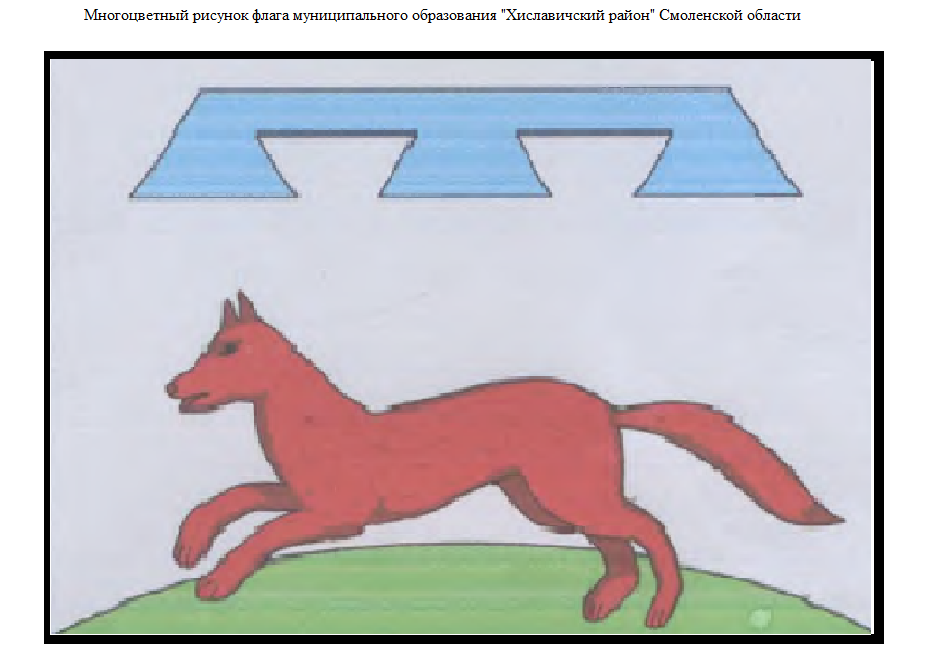 